Sample Assessment Tasks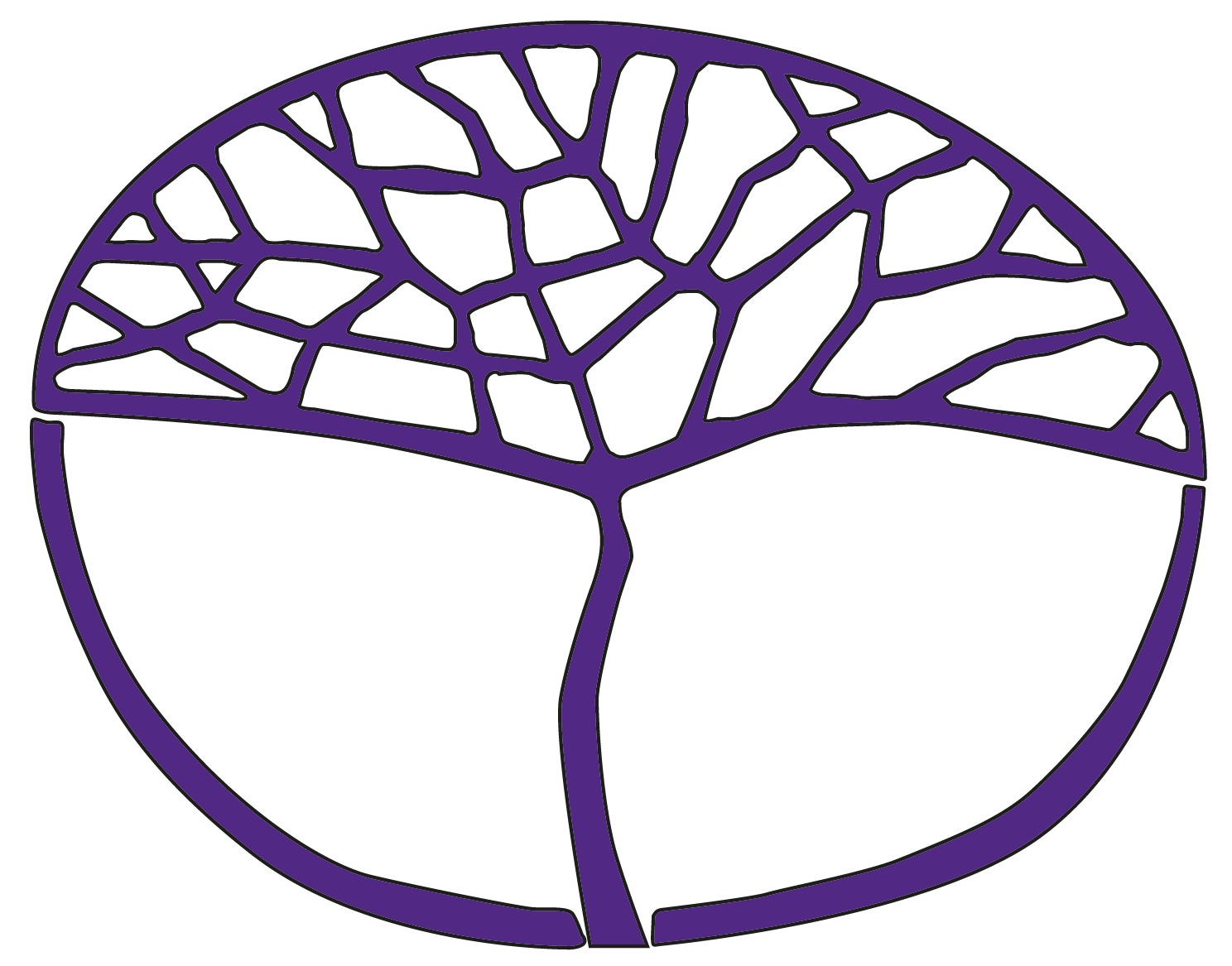 English as an Additional Language or DialectGeneral Year 12Copyright© School Curriculum and Standards Authority, 2015This document – apart from any third party copyright material contained in it – may be freely copied, or communicated on an intranet, for non-commercial purposes in educational institutions, provided that the School Curriculum and Standards Authority is acknowledged as the copyright owner, and that the Authority’s moral rights are not infringed.Copying or communication for any other purpose can be done only within the terms of the Copyright Act 1968 or with prior written permission of the School Curriculum and Standards Authority. Copying or communication of any third party copyright material can be done only within the terms of the Copyright Act 1968 or with permission of the copyright owners.Any content in this document that has been derived from the Australian Curriculum may be used under the terms of the Creative Commons Attribution 4.0 International licence.DisclaimerAny resources such as texts, websites and so on that may be referred to in this document are provided as examples of resources that teachers can use to support their learning programs. Their inclusion does not imply that they are mandatory or that they are the only resources relevant to the course.Sample assessment taskEnglish as an Additional Language or Dialect – General Year 12Task 10 – Unit 4 – Society and community engagementAssessment type: Production (oral)ConditionsTime for the task: five minutesPalm cards with notes and supporting visuals permittedTask weighting10% of the school mark for this pair of unitsTask 10: Choose a workplace issue that you have studied in class that interests you and prepare an informative presentation for your peers on what the issue is and how to manage it in an Australian context.Part OneWhat you need to doChoose a workplace issue you have studied in class that you would like to present.Clearly define the topic of your speech.Review research skills such as paraphrasing, summarising and note-taking.Use your notes from Task 9 as well as information from other sources that you locate to conduct your research.Course contentexplain ideas, issues and arguments presented in non-fiction textsunderstand common cultural references, conceptual metaphors and connotations interpret cultural references and implied meanings in textsselect information sources and synthesise information from these sourcesuse a range of reference texts, including dictionaries to assist interpretation and explanation of ideasuse research skills and strategies, including note-taking and note-making, summarising and using graphic organisers to collect, collate and evaluate information, paraphrasing, synthesising and quoting with in-text citation and end-of-text referencingPart TwoWhat you need to doReview how to logically structure a speech, including how to create an effective introduction.Examine the language requirements of writing a speech, such as using cohesive markers and transition signals, a range of sentence types, appropriate register and subject specific vocabulary.Decide on the three main points you want to convey about the issue that you have chosen and choose the evidence/content from your research that will support these points.Write a draft of your speech.Edit your speech with peer or teacher assistance.Course contentuse language to express judgement of an object, a process, or a performanceuse metalanguage to express personal and critical responses to textsuse language appropriate to the context, including imaginative, persuasive and rhetorical forms and featuresuse stylistic and grammatical choices for effect and clarity, including complex lexical elements, modality and subject-specific language forms and featuresuse culturally specific phrases, idioms, collocations and referencesPart ThreeWhat you need to doReview verbal language skills such as clear pronunciation, appropriate intonation and effective use of stress, tone, pace and volume. Review non-verbal language skills such as effective use of eye contact, gestures, stance and facial expressions.Review anxiety-reducing strategies and use of support materials such as palm cards, visual aids and presentation software.Practise your speech with a peer/friend/relative, and record it for your own personal reflection if you have access to suitable technology.Present your speech to the class and submit your research notes and the draft copy of your speech to your teacher.Course contentinitiate, sustain and conclude interactions, demonstrating skills in turn-taking, changing topics and accepting and rejecting ideas, in a range of familiar and unfamiliar contextsuse intelligible pronunciation, stress, rhythm and intonation at word, phrase and sentence levelunderstand and use non-verbal cues in a range of formal and informal contextsexperiment with register and tone to create rapport organise and present spoken information appropriate to audience and purpose, self-correcting when appropriateuse a range of text types and digital, multimodal and print-based technologies Marking key for sample assessment task 10 – Unit 4 Sample assessment taskEnglish as an Additional Language or Dialect – General Year 12Task 8 – Unit 4Assessment type: InvestigationConditionsTime for the task: four weeksTask weighting10% of the school mark for this pair of unitsTask 8: Investigate the topic of study/work stress. Write a survey to distribute to ten family/friends/acquaintances to find out how this affects them and what they do to deal with it. Use the results from your survey to produce an information sheet/brochure, for students planning to enter the workforce, about how to identify and manage stress in their lives.Part OneWhat you need to doInvestigate the topic of study/work stress. This will be done through activities such as reading articles and websites, viewing documentaries and speaking and listening to guest speakers.Fill in an ‘investigation table’ to summarise your findings about the causes, effects, and solutions to work/study stress. Explore the purpose and structure of surveys and different types of questioning that you can include in your survey. Design your survey about the causes, effects and solutions of stress. Consider the intended audience of your survey and ensure that the language you use is appropriate and accessible.Make ten copies of your survey and distribute them to ten family/friends/acquaintances.Collate the data from your surveys once they have been completed and returned.Make a summary of the results from your survey.Course contentlisten, read and view for specific purposes and contentexplain ideas, issues and arguments presented in non-fiction textsselect information sources and synthesise information from these sourcesanalyse connections between textsPart TwoWhat you need to doReview the purpose and structure of information sheets/brochures.Continue to practise language skills such as using subject specific vocabulary, synonyms and common collocations, connecting ideas within and across sentences and structuring sentences and paragraphs accurately and logically.Produce a draft design of your information sheet/brochure. Swap with a peer so that you can edit each other’s drafts.Using the summary of the results, produce the final copy of your information sheet/brochure on the computer about how to identify and manage stress in their lives.Course contentuse a range of research sources and methods, including interviews, surveys or questionnairesuse research skills and strategies, including note-taking and note-making, summarising and using graphic organisers to collect, collate and evaluate information, paraphrasing, synthesising and quoting with in-text citation and end-of-text referencinguse strategies for planning, rehearsing, editing and refining, including monitoring and correcting spelling, grammar and punctuation, and the use of dictionaries and thesaurusesMarking key for sample assessment task 8 – Unit 4Sample assessment taskEnglish as an Additional Language or Dialect – General Year 12Task 5 – Unit 3 Assessment type: Production (written)ConditionsTime for the task: 60 minutesIn class, text notes permitted, notes to be submittedTask weighting12.5 % of the school mark for this pair of unitsTask 5: Read the novel All in the Blue Unclouded Weather, and, in response, write an essay to compare and contrast Australian society in the 1940s with contemporary Australian society. Focus on themes such as education, community, family and lifestyle.Part OneWhat you need to doBefore reading All in the Blue Unclouded Weather, complete the ‘K’ and ‘W’ columns of a KWL chart regarding what you know about life in Australia in the 1940s.Read the novel and complete activities about vocabulary, characterisation, plot and themes.After reading, complete the KWL chart and answer a range of written and group discussion questions.Discuss the themes of education, community, family and lifestyle as they are presented in the novel.Draw up a comparison chart to compare the themes between life in Australia in the 1940s and contemporary Australia.Practise writing about these themes by writing paragraphs with clear examples from the novel.Course contentselect and evaluate suitable information sources, skim for general meaning and scan for specific information, take notes, summarise, paraphrase, use graphic organisers to collect and collate information, synthesise information from two sourcesuse a range of reference texts, including dictionaries, thesauruses, grammar texts and digital resources to assist language learning and comprehensionPart TwoWhat you need to doReview paragraphing skills, including developing topic sentences, giving explanations, providing examples and writing concluding sentences.Revise the structure of an essay. Review how to write a coherent and succinct essay by using cohesive devices such as transition phrases and references/quotations.Continue to develop writing skills by further examining the structure of complex sentences and advanced punctuation forms. Further develop generic and subject-specific academic vocabulary.Review and practise the essay writing process: developing a thesis, writing explanations for the thesis and proving examples to support your explanations. Practise editing your work for cohesion, logical development, grammatical accuracy and overall appeal in relation to purpose and audience.Course contentuse appropriate structure and content to communicate ideas and opinions for different purposes and audiencesuse paragraphing to organise and communicate main and supporting ideasuse common language features, including subject specific vocabulary, synonyms and antonyms, adjectives and adverbs used to create modality, some nominalisation, common collocationsuse cohesive devices at sentence, paragraph and whole text level use strategies for planning, rehearsing, editing and refining, including monitoring and correcting spelling, grammar and punctuation, and the use of dictionaries and thesaurusesMarking key for sample assessment task 5 – Unit 3DescriptionMarksCriterion 1: Content addressing the taskExplains a workplace issue clearly and effectively. Develops ideas in depth; explains key terminology. Highlights how to manage this issue in an Australian context.9–10Explains a workplace issue clearly. Develops ideas in some depth; mostly explains key terminology. Highlights how to manage some aspects of this issue in an Australian context.7–8Explains a workplace issue. Develops ideas in some depth; explains some key terminology. Outlines how to manage an aspect of this issue in an Australian context.5–6Explains a work place issue. Develops ideas making brief mention of managing this issue in an Australian context.3–4Explains a workplace issue but does not elaborate in detail. Provides little relevant or comprehensible explanation of how to manage this issue in an Australian context.1–2Does not meet any of the above specified performance levels for this criterion.0Subtotal/10Criterion 2: Fluency and clarity of pronunciationSpeaks fluently and clearly at an appropriate pace and volume. Consistently uses stress, intonation and pause, at word and sentence level, to highlight significant points. An L/D1 accent may be evident but does not impede communication.5Speaks generally fluently at an appropriate pace and volume with some effective use of stress, intonation and pause to highlight significant points. Slight pronunciation interference from L/D1 may be evident but does not impede communication.4Often uses appropriate pace and volume. Shows general control of the sound system, stress and intonation patterns of English. Occasional words and phrases may be unclear to the listener.3Controls pace and volume occasionally. Is often unclear in sections due to pronunciation difficulties or to lack of control of stress-timing.2Only uses occasional words that are intelligible. Use of syllable-timing predominates. Inappropriate pace and volume.1Does not meet any of the above specified performance levels for this criterion.0Subtotal/5Criterion 3: Use of grammar Uses tenses, word order, subordination, and a range of cohesive devices with accuracy.6Uses tenses, word order, subordination, and a range of cohesive devices with few errors.5Uses tenses, word order, some subordination, and some cohesive devices with general accuracy.4Uses tenses, word order, some subordination, and some cohesive devices with general accuracy. Some basic errors persist (e.g. lack of ‘s’ in third person singular simple present tense).3Uses tenses, word order, little subordination, and a restricted range of cohesive devices with accuracy in simple sentences.2Uses tenses, word order, no subordination, limited cohesive devices and makes many errors.1Does not meet any of the above specified performance levels for this criterion.0Subtotal/6Criterion 4: Use of vocabularyUses a wide range of vocabulary, including topic-specific vocabulary, appropriate and accurate for the task. Word forms are correct; register is appropriate.5Uses a range of vocabulary, including topic-specific vocabulary, appropriate for the task. Word forms are mostly correct; register is consistent.4Uses vocabulary appropriate for the task. Word forms are sometimes incorrect; the use of register shows minor lapses.3Sometimes uses vocabulary appropriate for the task. Word forms are often incorrect; the use of register shows frequent minor lapses.2Uses a limited range of vocabulary appropriate for the task. Word forms are often incorrect; register is mostly inappropriate.1Does not meet any of the above specified performance levels for this criterion.0Subtotal/5Criterion 5: Audience communicationEffectively uses a wide range of non-verbal skills, including posture, stance, eye contact and gesture, to create audience rapport; refers to notes only occasionally3Uses a range of non-verbal skills, including posture, stance, eye contact and gesture, to create audience rapport; refers to notes occasionally2Uses some non-verbal skills, including posture, stance, eye contact and gesture, to create audience rapport; shows heavy dependence on notes1Does not meet any of the above specified performance levels for this criterion.0Subtotal/3Final total /29DescriptionMarksCriterion 1: Content addressing the taskClearly and comprehensively outlines causes, effects and solutions to the stress, integrating evidence from survey. Makes detailed recommendations about how to identify and manage stress9–10Clearly outlines causes, effects and solutions to the stress, integrating some evidence from survey. Makes recommendations about how to identify and manage stress7–8Outlines causes, effects and solutions to the stress. Makes some reference to evidence from survey and gives general recommendations about how to identify and manage stress5–6Briefly summarises causes, effects and solutions to the stress. Makes little reference to survey and gives few or irrelevant recommendations about how to identify and manage stress3–4Superficially references causes, effects and solutions to the stress. Makes little or no reference to survey and gives no or irrelevant recommendations for how to identify and manage stress1–2Does not meet any of the above specified performance levels for this criterion.0Subtotal/10Criterion 2: Use of appropriate registerConsistently uses appropriate register.3Sometimes uses appropriate register.2Rarely uses appropriate register.1Does not meet any of the above specified performance levels for this criterion.0Subtotal/3Criterion 3: Use of relevant text typeControls the generic conventions of the required text at whole text, paragraph and sentence level5Generally controls the generic conventions of the required text at whole text, paragraph and sentence level4Generally controls the generic conventions of the required text at whole text, paragraph and sentence level, but sometimes use is mechanical and formulaic3Addresses superficial requirements of the relevant text type 2Attempts to reproduce the text type1Does not meet any of the above specified performance levels for this criterion.0Subtotal/5Criterion 4: Use of grammar Uses a range of tenses, word order, complex subordination, and a range of cohesive devices with few errors7Uses tenses, word order, subordination, and cohesive devices with general accuracy6Uses tenses, word order, some subordination, and simple cohesive devices with some errors5Uses tenses, word order, simple subordination, and cohesive devices with errors4Uses tenses, word order, some subordination, and a range of cohesive devices with frequent errors3Uses tenses, word order and a restricted range of cohesive devices with accuracy only in simple sentences2Uses tenses, word order, limited cohesive devices and makes many errors1Does not meet any of the above specified performance levels for this criterion.0Subtotal/7Criterion 5: Use of vocabularyUses a wide range of vocabulary, including topic-specific vocabulary, appropriate and accurate for the task. Word forms are correct; register or tone is consistent5Uses a range of vocabulary, including topic-specific vocabulary, appropriate for the task. Word forms are mostly correct; register or tone is consistent4Uses a range of vocabulary, including some topic-specific vocabulary, appropriate for the task. Word forms are mostly correct; register or tone is consistent, with minor lapses3Uses vocabulary appropriate for the task. Word forms are sometimes incorrect; the use of register or tone shows minor lapses2Uses a limited range of vocabulary appropriate for the task. Word forms are often incorrect; the use of register or tone shows one or two noticeable inconsistencies1Does not meet any of the above specified performance levels for this criterion.0Subtotal/5Final total/30DescriptionMarksCriterion 1: Addressing the key terms of the task and providing supportEngages comprehensively with the task, addressing all key terms, presenting a clear point of view and effectively supports ideas using relevant, well-developed examples from the text11–12Engages clearly with the task, addressing all key terms, though one key term may receive less focus. Presents a clear point of view; supports ideas using relevant examples from the text9–10Engages with the task, addressing key terms. Presents a clear point of view; supports ideas with adequate examples from the text, though this could be further developed7–8Engages with the task in a general manner, attending to some key words. Presents a point of view and uses some examples from the text to support ideas5–6Addresses some key terms of the task though point of view is not clear. Provides superficial examples from the text3–4Shows little engagement with the task and makes no textual reference or summarises the text without referring to the topic1–2Does not meet any of the above specified performance levels for this criterion.0Subtotal/12Criterion 2: Writing for purpose and audience Uses the generic conventions of an essay coherently and cohesively at whole text, paragraph and sentence level. Maintains a consistent register4Writes a generally coherent and cohesive essay; paragraphing is sound. Mostly maintains a consistent register3Writes an essay which is formulaic in structure. Paragraphing is sound but cohesion at sentence level may be faulty. Register is characterised by minor lapses2Shows little control of essay writing conventions. Use of register is inconsistent1Does not meet any of the above specified performance levels for this criterion.0Subtotal/4Criterion 3: Use of grammar and punctuation Uses a wide range of simple and complex structures with rare errors. Punctuates accurately5Uses a range of simple and complex structures with minor errors. Punctuates appropriately4Controls simple structures but is less accurate in complex structures. Punctuates correctly but without variety3Controls simple structures but subordination is rare. Punctuates with some errors2Controls simple structures but subordination is rare. Some punctuation is missing1Does not meet any of the above specified performance levels for this criterion.0Subtotal/5Criterion 4: Use of vocabulary and spelling	Uses a wide range of vocabulary, including topic-specific items. Spells all words correctly4Uses a range of vocabulary, including topic-specific items. Spells most words correctly3Uses sufficient vocabulary to convey ideas. Makes spelling errors2Uses vocabulary repetitively. Makes frequent spelling errors1Does not meet any of the above specified performance levels for this criterion.0Subtotal/4Final total/25